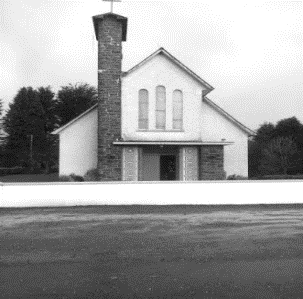 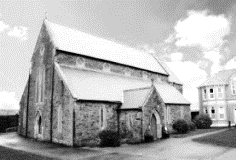 MASSES IN ST BRIDGID’S CHURCH DUAGHSunday 28th January @ 11:30 amDan and Bridie O Donnell Kilcara (Anniversary Mass)Tom O Donnell formerly Creggane and London (Months Mind)Thursday 1st February @ 10:00 am St Brigid’s DaySaturday 3rd February @ 10:00 amJohn Heaphy (Birthday Mass)Feast of St. Blaise (Blessing of Throats)Sunday 4th February @ 11:30 am Michael Glavin Knocknarohy (Anniversary Mass)Tom and Margaret Walsh Derk (Anniversary Mass) and all the deceased members of the Walsh and Fitzgerald familiesMASSES IN SACRED HEART CHURCH LYREACROMPANESunday 28th January @ 10:00 amSunday 4th February @ 10:00 amKit and Jack Naughton Glashnacree (Anniversary Mass)PRIEST ON DUTY THIS WEEKEND: Fr Michael Hussey 087 2386084CHURCH NOTICESRECENT DEATHS We extend our deepest sympathies to the family of Philomena Kirby (née Cantillon), Derindaffe Duagh who died during the week. DIOCESAN PASTORAL LETTER: A Pastoral Letter from Bishop Ray Browne is available at all Masses this weekend. The letter is titled "Moving Forward in Hope - shaping together the future of pastoral areas, parishes and local church communities in our diocese." Kindly take a copy of the letterBOOKING OF MASSES / BAPTISMS / MARRIAGES /CERTS/ ETC FOR THE PARISH: You may do them in two ways: Book directly with the Parish Office during Office hours on Tuesday, Wednesday & Thursday from 10.00 a.m. to 1.00 p.m. Alternatively, book online by sending an email to: duagh@dioceseofkerry.ie  and the Office can be in touch with you.COMMUNION TO THE SICK & HOUSEBOUND IN THE PARISH: Should anybody require a priest to call to the Sick or Housebound at their home feel free to contact Fr. Jack at 087-1027961 or contact Fr. Declan in Listowel at 068-21188. Either one is only too happy to call to you. ThanksAdoration of the Blessed SACRAMENT: Takes place each Friday in the Sacristy in Duagh Church from 3.00 pm in the afternoon. Public Rosary starts at 7.00 pm Mass starts on Friday evening at the time of 7:30 pm.STUDY THEOLOGY ONLINE is this for you? The Priory Institute provides online Theology courses to degree level. Attend Saturday lectures in Tallaght or from the comfort of your own home. Register before February 14. Find out more on our website, prioryinstitute.com Click here to see a 2 minute introductory film  Prioryinstitute.comKERRY BRANCH OF SAMARITANS: Would like to thank the parishioners for their continued support of the recent Christmas Church Gate Collections. The amount collected by St Brigid’s Church Duagh was €808.15 and the amount collected by The Sacred Heart Church Lyre was €328.00. Your generosity is very much appreciated. COMMUNITY NOTICESFREE COMPUTER SKILLS COURSE: Every Tuesday from 2pm to 4pm in The Bulter Centre, Listowel. This course is for adults. Please call Vivienne 086 0749758.SOCIAL DANCING: every Friday night in the Duagh Sports and Leisure Complex 8:30pm to 10:30pm.  Complimentary teas and coffees. Door prize on the night. Everyone welcome.RECOVERY HAVEN KERRY (Cancer Support House) will have a Designer Fashion Showcase event taking place in the Gleneagle INEC Arena on February 1st, 2024, at 7pm. The event will be MC’ d by legendary RTE broadcaster, Mary Kennedy. Tickets are only €30 and are for sale at Recovery Haven Kerry 5 Haigs Terrace Tralee or at the Gleneagle INEC box office, they can also be purchased online. For further information please ring 066 7192122NEWSLETTER: Please take your Newsletter home with you.Any Notices for our Parish Newsletter – please contact the office by Wednesday at 12.00 noon before it goes to print. 